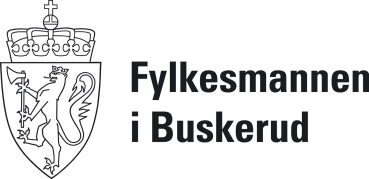 Melding til Fylkesmannen om virksomhet etter forurensningsforskriftens kapittel 28: Forurensning fra anlegg for kjemisk/ elektrolytisk overflatebehandlingSkjemaet sendes elektronisk til Fylkesmannen i Buskerud, fmbupost@fylkesmannen.no, eller til postadresse Postboks 1604, 3007 Drammen.Lenke til forskriftskapittelet: http://www.lovdata.no/for/sf/md/td-20040601-0931-081.html Veiledning til meldingen: Dette skjemaet gjelder for virksomheter som driver kjemisk/elektrolytisk overflatebehandling som har en avløpsvannmengde på under 100 m3/døgn og/eller der totalvolumet av prosess-badene er under 30 m3. Til kjemisk/elektrolytisk overflatebehandling regnes de som belegger eller driver kjemisk behandling av metall- eller av plastoverflater med metall ved forbehandling (rensing, avfetting, beising), elektrolytisk eller kjemisk plettering, passivering/etterbehandling, ”stripping”, fosfatering eller pulverlakkering (kun pulverlakkering med kjemisk for-behandling). Varmforsinkning regnes ikke som kjemisk/elektrolytisk overflatebehandling i kapittel 28 blant annet på grunn av annen teknologi og annen avgrensing mot IPPC-direktivet.  Nye anlegg eller utvidelser/endringer skal i god tid før oppstart/endring sende utfylt skjema til Fylkesmannen. Anlegg som omfattes av kapittel 28, men som driver uten tillatelse, bør også sende inn meldingsskjema til Fylkesmannen. Virksomheten kan starte opp/endre/utvide fra 6 uker etter at meldingen er bekreftet mottatt av Fylkesmannen med mindre Fylkesmannen fastsetter noe annet. Fylkesmannen kan på bakgrunn av meldingen pålegge virksomheten å søke om tillatelse i henhold til § 11 i forurensningsloven. Skjemaet skal gi Fylkesmannen nødvendig informasjon for vurdering av virksomhetens drift. Ufullstendige skjemaer kan føre til at vi må be om tilleggsinformasjon, noe som vil forsinke saksbehandlingen. Ta gjerne kontakt hvis det er noe dere lurer på.Dato: __________________________BedriftsdataAnleggsdataPlanstatus Dokumentasjon på at virksomheten er i samsvar med eventuelle planer etter plan - og bygningsloven skal legges ved meldeskjemaet. Planbestemmelsene kan gi føringer blant annet for utforming av anlegg, støy, lukt med mer. ProduksjonsdataUtslippskategori Virksomheten tilhører følgende kategori for utslipp og målinger (sett kryss):Lagring, sikring og merkingAndre kommentarer Vedlegg Skriv inn eventuelle vedlagte dokumenter. Bedriftsnavn:Org. nr. (bedrift):Gate-/besøksadresse:Postadresse:Kontaktperson:Tlf.:e-post:Kommune (bedrift):Navn på anlegg/produksjonssted: Navn på anlegg/produksjonssted: Kommune (anlegg): Kommune (anlegg): Gårdsnr./ bruksnr./ ev.festenr.:Gårdsnr./ bruksnr./ ev.festenr.:Kartreferanse (UTM- koord.):Sonebelte Nord Øst Kartreferanse (UTM- koord.):32VAnlegg bygget/ etablert år:Eventuelt endret/utvidet år:Avstand til nærmeste bolig, skole, institusjon og lignende (m):Avstand til nærmeste bolig, skole, institusjon og lignende (m):Avstand til nærmeste bolig, skole, institusjon og lignende (m):Er lokaliseringen behandlet i reguleringsplan?Reguleringsplanens navn:Dato for vedtak:Type produksjon (avfetting/passivering/fosfatering etc.):Totalvolum av prosessbad (m3):Lukket anlegg? Hvis ja på forrige spørsmål gå til punkt 4. Hvis nei, svar på følgende:Hvis ja på forrige spørsmål gå til punkt 4. Hvis nei, svar på følgende:Mengde prosessavløpsvann (m3/ døgn):Utslipp til kommunalt nett eller resipient?Navn på vannlokalitet (bekk, elv, fjord eller innsjø):pH-verdi i avløpsvannet er 6,0-9,5. Skal måle pH kontinuerlig i utslippspunket. Skal måle avløpsvannmengde og relevante utslippskomponenter.Har kontinuerlig utslipp og avløpsvann som inneholder kadmium krom eller cyanid. Prøvetakning/ måling 12 ganger per år. Har kontinuerlig utslipp over 1,0 m3/t som ikke inneholder kadmium, krom eller cyanid. Prøvetakning/ måling 6 ganger per år.Har kontinuerlig utslipp lik eller mindre enn 1,0 m3/t som ikke inneholder kadmium, krom eller cyanid. Prøvetakning/ måling 6 ganger per år.Har satsvis avgiftning av avløpsvann som inneholder kadmium, krom eller cyanid. Prøvetakning/ måling av inntil 12 satser per år. Har satsvis avgiftning som ikke inneholder kadmium, krom eller cyanid. Prøvetakning/ måling av inntil 6 satser per år.Hvordan sikrer virksomheten at den overholder grenser for utslipp til vann i § 28- 3? Hvordan sikrer virksomheten at den overholder grenser for utslipp til vann i § 28- 3? Har virksomheten oppsamlingsbasseng som beskrevet i § 28-5?  Ja/Nei (forklar):Har virksomheten annen informasjon eller andre kommentarer til driften? 